Publicado en Madrid el 13/09/2019 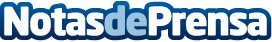 Atos, Sagardoy Abogados y Bluumi presentan O’Clock, una solución que simplifica el control de la jornada laboral y el cumplimiento normativoO’clock  dispone de capacidades analíticas diferenciales, lo que se traduce en información de alto valor,  que ayuda no sólo al cumplimiento normativo requerido por el Gobierno, sino también al mejor control de la productividad de las plantillas, mejores resultados operativos y mejora de las condiciones laborales de los empleados Datos de contacto:Maria de la Plaza620 059 329Nota de prensa publicada en: https://www.notasdeprensa.es/atos-sagardoy-abogados-y-bluumi-presentan-o Categorias: Nacional Derecho Sociedad E-Commerce Software Ciberseguridad Recursos humanos http://www.notasdeprensa.es